Customer Customer Customer Madeira DriveCIWS WO Number CIWS WO Number 352953529535295Customer Customer Customer Madeira DriveMD ID Number MD ID Number SP1 - TRIALSP1 - TRIALSP1 - TRIALCustomer Customer Customer Madeira DriveComponent Type Component Type Spandrel PanelSpandrel PanelSpandrel PanelCustomer Customer Customer Madeira DriveCustomer Customer Customer Madeira DriveInspection Criteria Inspection Criteria Inspection Criteria ResultsResultsResultsNotes Notes Check tag attached to component Check tag attached to component 1 1 MPI MPI Yes – identify findings below Yes – identify findings below Yes – identify findings below Insert Date of Inspection 31/05/23Insert Date of Inspection 31/05/2322Measurements taken Measurements taken Yes– insert measurements as shown. 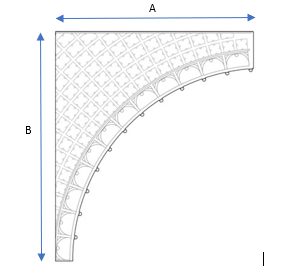 Yes– insert measurements as shown. Yes– insert measurements as shown. A = 2515 mmB = 2230mmA = 2515 mmB = 2230mm33Identify any cracks mark on casting with yellow pen and mark on drawingIdentify any cracks mark on casting with yellow pen and mark on drawing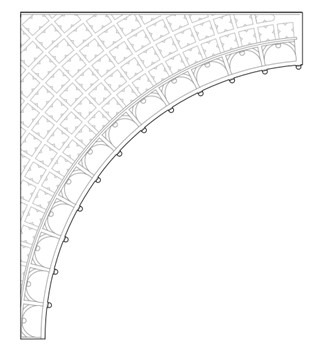 Cracks found two locations on lefthand side and missing section on righthand side of section Cracks found two locations on lefthand side and missing section on righthand side of section 44Check for pitting corrosion >5mm in depth and >5mm in diameter mark on casting with yellow pen and mark on drawing Check for pitting corrosion >5mm in depth and >5mm in diameter mark on casting with yellow pen and mark on drawing Corrosion on decorative side Eroded bolt holeCorrosion on decorative side Eroded bolt hole55Check for decorative repair mark with yellow pen on casting and mark on drawing Check for decorative repair mark with yellow pen on casting and mark on drawing Small corrosion Small corrosion 66Identify any damaged bolt holes mark on casting and on drawing.Detail any other defective area to include cracks propagating to surface lamination.  Ensure screw bolts are removed and retained. Identify any damaged bolt holes mark on casting and on drawing.Detail any other defective area to include cracks propagating to surface lamination.  Ensure screw bolts are removed and retained. Thread Diameters :Screw bolt stuck – once pre-heated for repairs bolt expected to become loose Thread Diameters :Screw bolt stuck – once pre-heated for repairs bolt expected to become loose 77Photo taken once inspection complete, and all areas marked take multiple photos of defect areas Photo taken once inspection complete, and all areas marked take multiple photos of defect areas YesMin 2 Max 4 YesMin 2 Max 4 YesMin 2 Max 4 Pre-Repair Photographs:                                                      Photo 1 :Pre-Repair Photographs:                                                      Photo 1 :Pre-Repair Photographs:                                                      Photo 1 :Pre-Repair Photographs:                                                      Photo 1 :Pre-Repair Photographs:                                                      Photo 1 :Pre-Repair Photographs:                                                      Photo 1 :Pre-Repair Photographs:                                                      Photo 1 :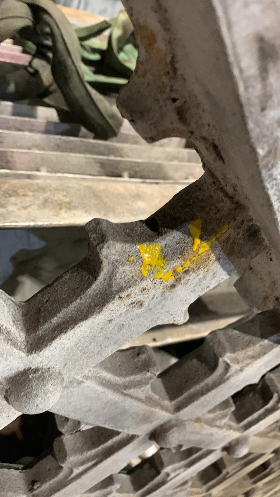 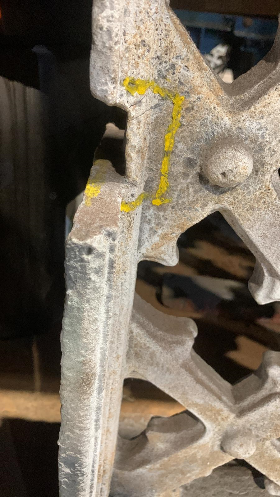 Photo 2:Photo 2:Photo 2:Photo 2:Photo 3:Photo 3:Photo 3: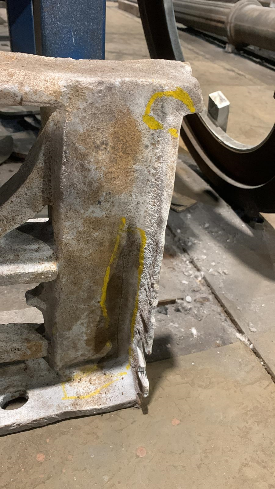 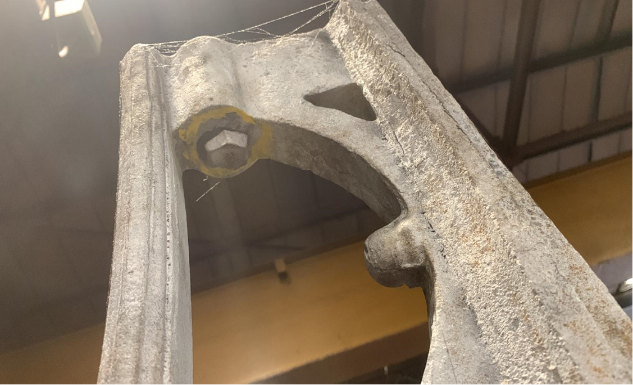 Photo 4: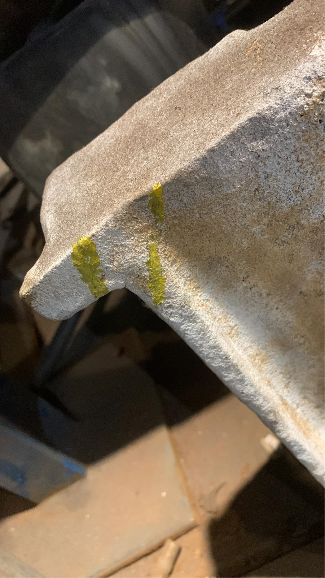 Photo 4:Photo 4:Photo 4:Photo 5:Photo 5:Photo 5:Post Repair Photographs:Post Repair Photographs:Post Repair Photographs:Post Repair Photographs:Post Repair Photographs:Post Repair Photographs:Post Repair Photographs:MPI Date:Weld Date:Welder: DPI Date:MPI Date:Weld Date:Welder: DPI Date:MPI Date:Weld Date:Welder: DPI Date:MPI Date:Weld Date:Welder: DPI Date:MPI Date:Weld Date:Welder: DPI Date:MPI Date:Weld Date:Welder: DPI Date:MPI Date:Weld Date:Welder: DPI Date:Photo 1:Photo 1:Photo 1:Photo 1:Photo 2:Photo 2:Photo 2:Photo 3:Photo 3:Photo 3:Photo 3:Photo 4:Photo 4:Photo 4: